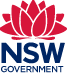 ▐ Recruitment briefPurpose[Context and purpose of the research]Topic[What general topics will be covered]Format[Number of participants] [Session format (e.g. 1:1 interview, card sorting, focus group etc.)][Session length][Whether the session will be recorded]Face-to-face option[Interview location and any access instructions (e.g. report to reception)][Accessibility information]Remote option[Video link details][Phone call details][Alternative access option details]Participant requirements:[List requirements for the participant setting and technology when joining the session]IncentivesFace to face attendance: $XRemote attendance: $X[Insert information on how the payment will be made, e.g. EFT, cash, gift card)]Recruitment method[Optional]ContactPlease confirm sessions via email to [email address]ScheduleResearch field dates (X interviews per day): [Date][Date]Daily slots [List time slots your recruiter can book participants for.]Expert tip: Leave at least 30 minutes between session to allow for debriefing, note taking and a short break.Participant criteria[List the specific criteria for participants being recruited.][Replace as required]Tool experience: [list any criteria around familiarity with how to use the website, application, and/or product/service]Program experience: [list any criteria around familiarity with programs and/or services that surround what you’re researching] Domain experience: [list any criteria around existing content knowledge]Diversity: [list any criteria which will ensure your participant reflect the diversity in the overall population or users of your service] Topic: [Describe the topic of your research] Broad participant criteria: [Describe an overall category of participants]Total participants: [how many people]Diversity of participantsWhen recruiting please ensure there is diversity across the participant group that reflects the wider community, including:[Replace or update as required]Gender diversityAgeDifferent cultural/language backgroundAboriginal/Torres Strait Islander	Only speak English at home	Speak a language other than English at home (e.g. Indian, Chinese, Arabic, Vietnamese…)A range of levels of income (desirable)A range of different household structures (e.g. single parents, dual parents, one child, several children)Exclusions[List any exclusion criteria as required]Document end.  [Insert project name][Insert team and agency here][Insert date of most recent update to this document]Specific criteria: 
[indicate which specific criteria you’re setting requirements for.  List the breakdown of each area and how many participants within that group].Number of participants needed[e.g. Goes to restaurants weekly][# people][e.g. Goes to restaurants fortnightly][# people][e.g. Goes to restaurants monthly][# people][e.g. Goes to restaurants less than monthly][# people]Demographic criteria: 
[indicate any criteria you’re setting demographic criteria for e.g. Location]Number of participants neededMetro[# people]Regional NSW[# people]Rural/remote NSW [# people]